МБДОУ «Солгонский детский сад»Познавательно – творческий проект для средней  группыТема: «Осень»   (сентябрь- октябрь)Работу выполнила воспитатель: Коконова М.Н.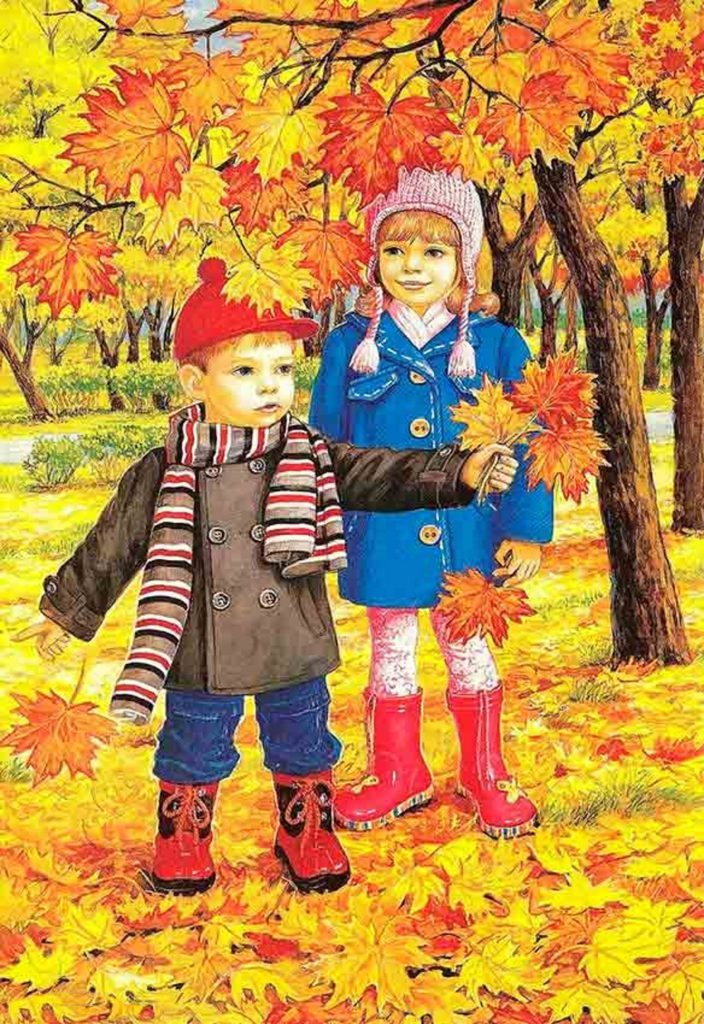 Солгон 2023г Тип проекта: групповой, краткосрочный, познавательно-исследовательно-творческий. (сентябрь - октябрь)Актуальность проекта:Тема данного проекта была выбрана не случайно. Хочется расширить кругозор детей об осени, ее основных признаках, названиях месяцев. С приходом осени все вокруг поменялось: и погода, и цвет листьев на деревьях, одежда людей из-за холода. В беседах с детьми, некоторые из них затруднялись называть названия месяцев и некоторые признаки осени. Так же мало использовали глаголы, определения, связанные с золотой осенью. В связи с этим была определена такая тема . Дети в недостаточной степени имеют представление об осенних явлениях в живой и неживой природе. Не всегда точно могут определить значение слов « золотая осень»,«унылая пора», подбирать к существительным прилагательные и глаголы. В ходе проекта решается задача повышения речевой активности детей, совершенствование связной речи, развитие словаря. Проблема:«Что нам осень принесла?»Участники проекта:Воспитатели, дети, музыкальный руководительЦели проекта:Дать детям элементарные представления об изменениях в природе осенью, о подготовке растений и животных к этому времени года. Развивать у детей интерес к наблюдениям за явлениями природы. Прививать умение сравнивать, устанавливать простейшие причинно-следственные связи. Воспитывать у детей бережное отношение к природе.Задачи проекта:- Добиться пополнения и обогащения знаний детей по лексическим темам:«Осень», «Овощи», «Фрукты».- Способствовать формирования у детей умение вести наблюдения в живой и неживой природе.- Изучение детьми объектов живой и неживой природы во взаимосвязи со средой обитания и формирование в детях осознанно правильного взаимодействия с окружающим их большим миром природы..- Способствовать формированию умения передавать в рисунке красоту окружающей природы; обращать внимание на подбор цвета, соответствующего изображаемому предмету; развивать умение ритмично наносить пятна, мазки; развивать эстетическое восприятие.- Способствовать формированию начальных форм экологической культуры у детей дошкольного возраста; развивать познавательную активность; воспитывать любовь к природе.7. Предполагаемый результат:- расширить и закрепить знания и представления детей об осени, её признаках и дарах;- расширение и активизация речевого запаса детей на основе углубления и обобщения представлений об окружающем, а также в процессе знакомства с рассказами, стихами, пословицами, загадками осенней тематики;- применение сформированных навыков связной речи в различных ситуациях общения;- отражение знаний, накопленных в процессе реализации проекта, в различных видах деятельности (изобразительной, театрализованной, умственной, игровой);- дети смогут устанавливать причинно-следственные связи между погодными изменениями в природе, вести наблюдения за объектами неживой природы.Этапы реализации проекта.1. Подготовительный этап:- Составление плана совместной работы с детьми, педагогами;- Подбор материала и оборудования для занятий, бесед, игр с детьми;- Подборка фотографий, литературы;- Разучивание стихотворений об осени, овощах, фруктах;- Рисование на тему «Золотые краски осени»2. Основной этап:Мероприятия по работе с детьми:- Чтение художественной литературы- Просмотр мультфильмов- Беседы- разработка конспектов НОД- Рассматривание альбомов и картин- Наблюдение- Трудовая деятельность на участке- Рисование- Аппликация- Лепка- Конструирование- Дидактические игры- Пальчиковые игры- Прослушивание музыкальных произведений в аудиозаписи: П. И. Чайковский «Времена года», «Осень» Е. Васильева-Буглая сл. Плещеева «Осенняя песня», К. Румянова «Листопад».- Рассматривание картины И. Левитана «Золотая осень».- Проведение праздника «Осень»3. Заключительный этап:Продукт проектной деятельности:- оформление выставки детских творческих работ- осенний праздник «Осень»- Прослушивание музыкальных произведений в аудиозаписи: П. И. Чайковский «Времена года» «Осень», Е. Васильева-Буглая сл. Плещеева «Осенняя песня», К. Румянова «Листопад».Рассматривание картины И. Левитана «Золотая осень».План работы с детьми по осуществлению проекта«Осень»:Познавательное развитиеОзнакомление с окружающим миромНОД «Здравствуй, Осень, золотая»НОД «В гости к Ежику (Грибы)НОД «Овощи, фрукты, ягоды»Цикл наблюдений:- Наблюдение за сезонными изменениями в природе- Наблюдение за цветником- Наблюдение за перелетными птицами- Наблюдение за деревьями осенью- Наблюдение за насекомымиБеседы:- «Осень» - «Почему птицы улетают на юг» - «Что изменилось в осеннем лесу»-  «Осенний урожай»-  «Почему деревья сбрасывают листья»Ситуативная беседа:- «Какие ты знаешь сказки, где один из героев - овощ или фрукт?»- «Почему медведь зимой спит, а заяц-нет?»- «Почему я люблю (не люблю) осень?»Целевые прогулки:- «Путешествие по осенней экологической тропе».-  «Осенние приметы»-  «Мы заботимся о птицах»Дидактические игры:- «С какого дерева листок?»-  «Огород-огород, очень много с ним хлопот»«Раздели птиц на перелетных и зимующих»Речевое развитие- НОД «Поговорим про осень»- НОД «Фрукты и овощи»- НОД «Перелётные птицы»Чтение художественной литературы:А. С. Пушкин «Уж небо осенью дышало…»;А. Пушкин «Осень» (отрывок)И. Демьянов «Осень»А. Барто «Шуточка про Шурочку»А. Фет «Ласточки пропали»А. Плещеев «Осенняя песенка»И. Бунин «Листопад»Русская народная сказка «Мужик и медведь»В. Сутеев «Яблоко»В. Бианки «Осень» (из сказки-рассказа «Синичкин календарь»)Н. Сладков «Осень на пороге»Загадки, пословицы, поговорки;Составление рассказов об осени из личного опыта и по картинам и иллюстрациямСловесные игры:- Игра «Чудесный мешочек»- Игра «Сложное слово»- Игра «Интересные загадки»- Игра: «Вершки-корешки».Социально-коммуникативное развитиеСюжетно-ролевые игры:- «Магазин «Овощи и фрукты» - «Осеннее путешествие в лес»-  «Магазин. Хлеб»Дидактические игры:- «Времена года»-  «Грибная полянка»-  «Узнай по описанию»-  «Когда – это бывает?»Трудовая деятельность:- Уборка опавшей листвы.- Укрывание корней деревьев упавшей листвой.Беседа:Тема: «Осенние хлопоты человека»Беседы по ОБЖ:- «Осторожно, ядовитые растения!»-  «Правила поведения в лесу»Художественно-эстетическое развитие- НОД «Ветка рябины»(рисование)- НОД "Грибы" (аппликация)- НОД «Рисование фруктов и овощей»Рассматривание репродукций картин:И. С. Остроухов «Золотая осень»,И. И. Левитан «Золотая осень»,И. Шишкин «Осень»,Е. Волков «Октябрь»,В. Поленов «Золотая осень»,И. Бродский «Золотая осень» и др. ;Слушание музыкальных произведений:Пьеса П. И. Чайковского “Октябрь. Осенняя песня” из цикла “Времена года”, 1-я и 2-я части концерта для скрипки с оркестром А. Вивальди “Осень” из цикла “Времена года”, «Весна и осень» Г. Свиридова, романс Г. Пономаренко на стихи С. Есенина «Отговорила роща золотая», Ф. Шопен «Осенний вальс» (оркестр П. Мориа).Досуги, развлечения:- «Осенние загадки»- «Приходи к нам в гости, Осень»Физическое развитиеПальчиковая гимнастка «Вышел дождик погулять», «Листочки»;физкультминутка «Мы – осенние листочки», «Ветерок»;дыхательная гимнастика «Ветерок»;хороводная игра «К нам осень пришла»;Подвижные игры: - «У медведя во бору»- «Совушка» -  «Перелет птиц» - «Раз, два, три, названный лист бери»;- эстафета «Соберем осенний букет».Беседы:- «Как одеваться осенью».- «Чтобы не болеть».Игры-соревнования:- «Кто первый соберет осенний букет».- «Кто быстрее обежит лужи»3. Заключительный этап.1. Подведение итогов проекта.Продукт проектной деятельности:-выставка рисунков «Вот какая наша осень»-Осенний праздник «Осень».2. Анализ результатов работы.В результате проекта у детей пополнились, систематизировались знания и представления об осенних изменениях в природе, о многообразии осенних даров. Появилось стремление расширять свой кругозор по данной теме. Укрепилось представление о необходимости бережного отношения к природе.На основе углубления и обобщения представлений об окружающем в процессе знакомства с рассказами, стихами, пословицами, загадками осенней тематики, у детей расширился и активизировался речевой запас. У них появилось желание самостоятельно заняться творчеством – сочинять свои загадки и небольшие стихи об осени, иллюстрировать их, работать сообща над общим проектом. Приложения:Трудовая деятельность: «Уборка листвы» 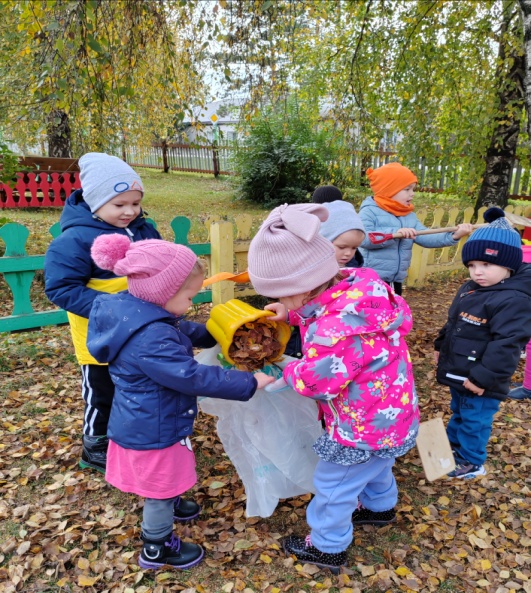 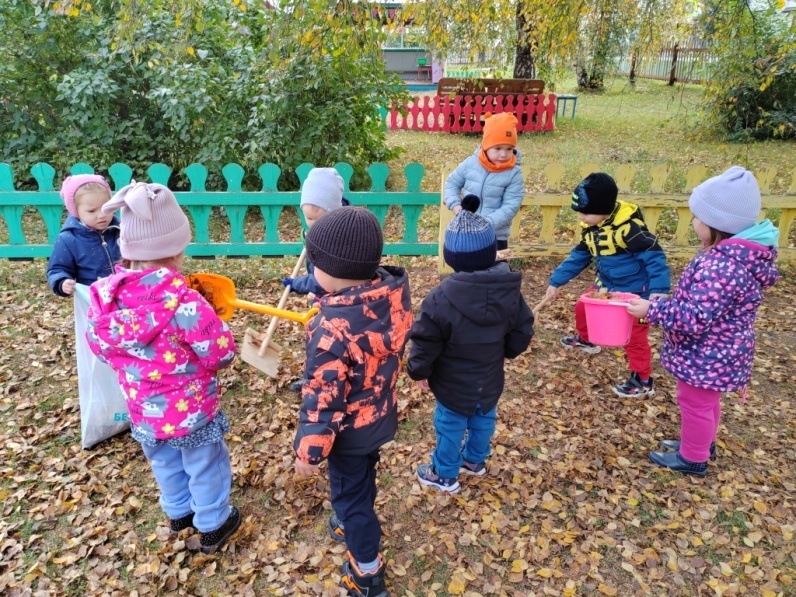 НОД аппликация «Грибы»: 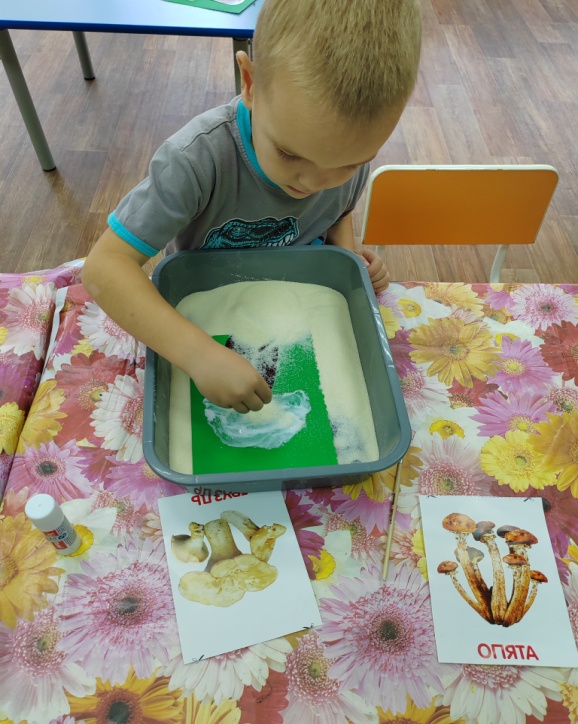 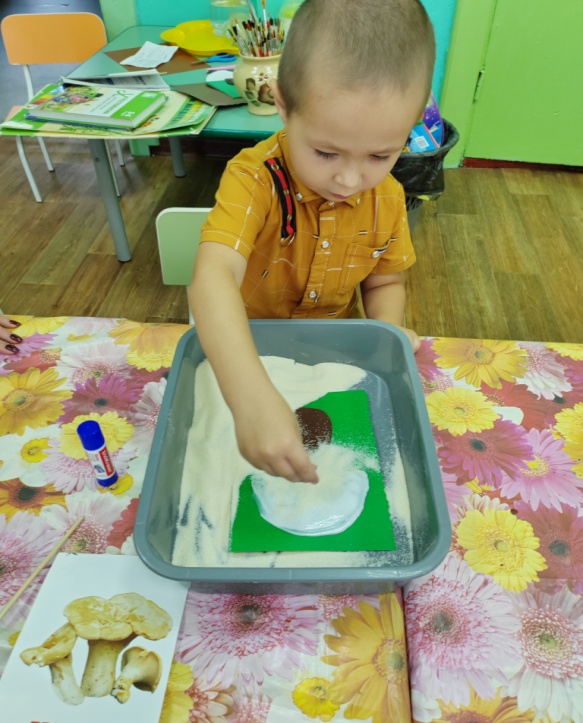 Разрезные картинки(математические пазлы): 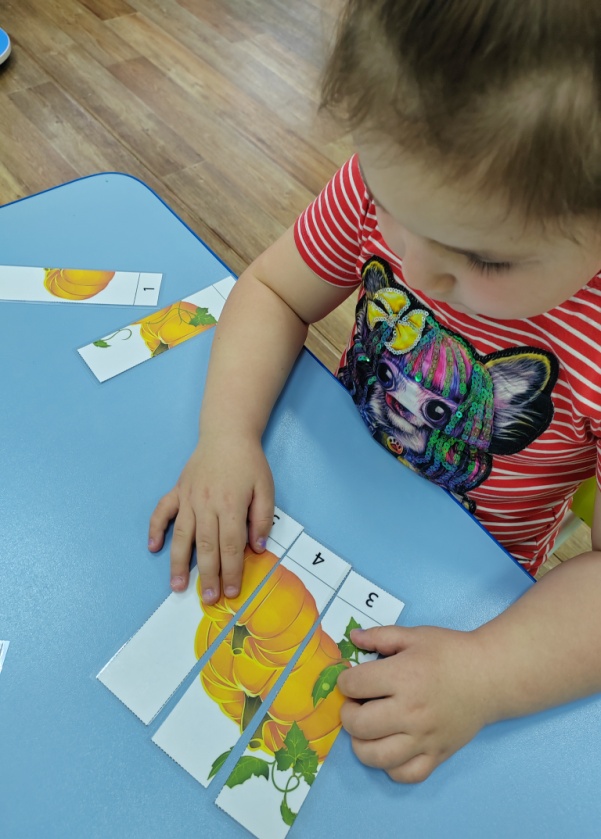 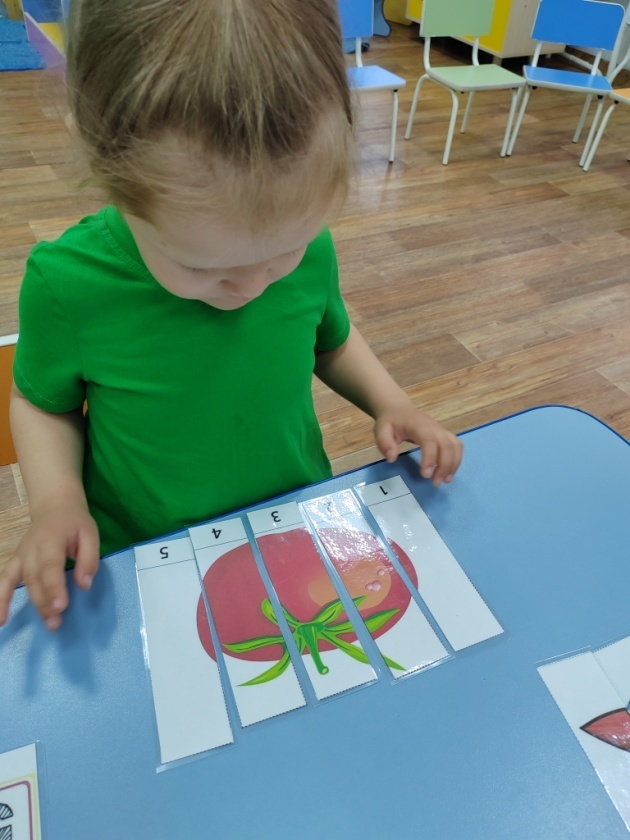 Беседа: «Овощи» 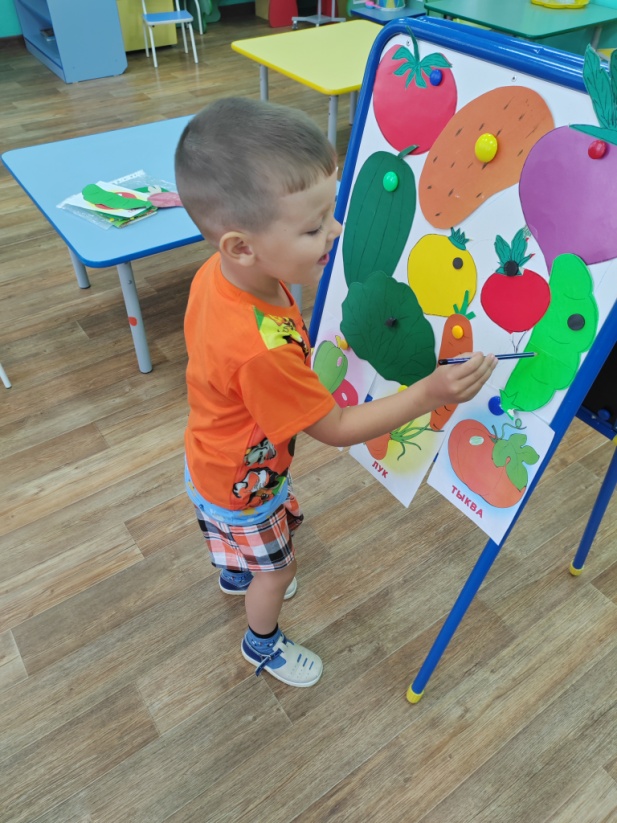 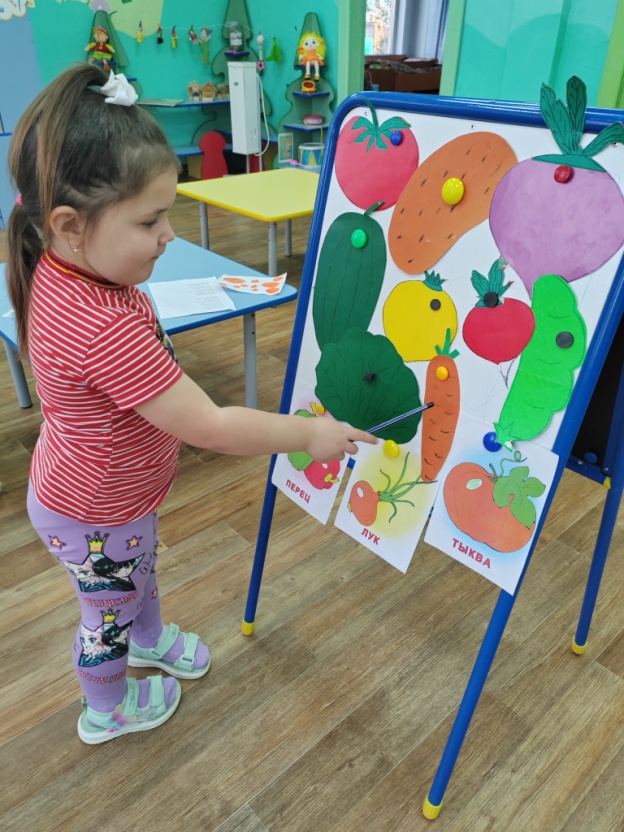 Рисование «Ягоды»: 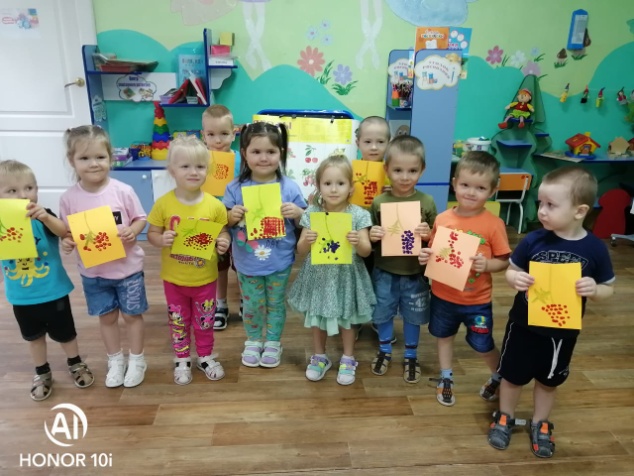 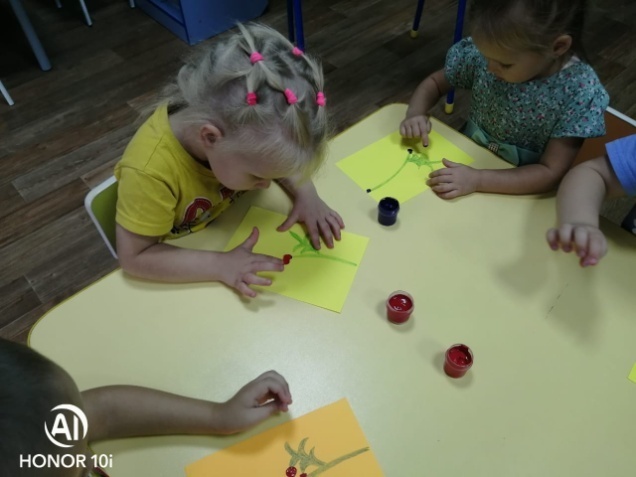 Подвижная игра: «Рассортируй овощи и фрукты»: 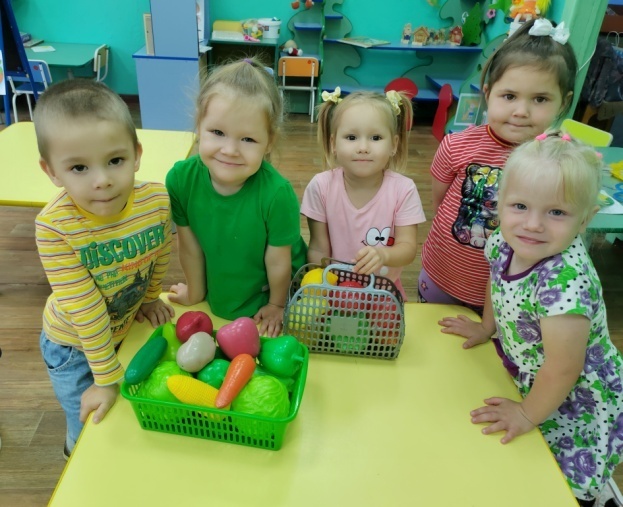 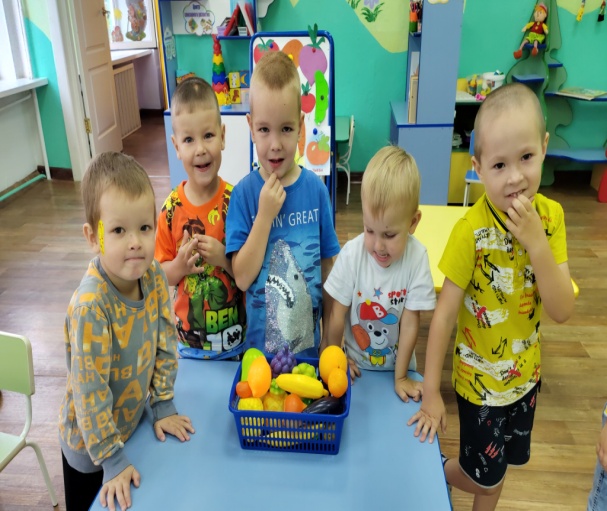 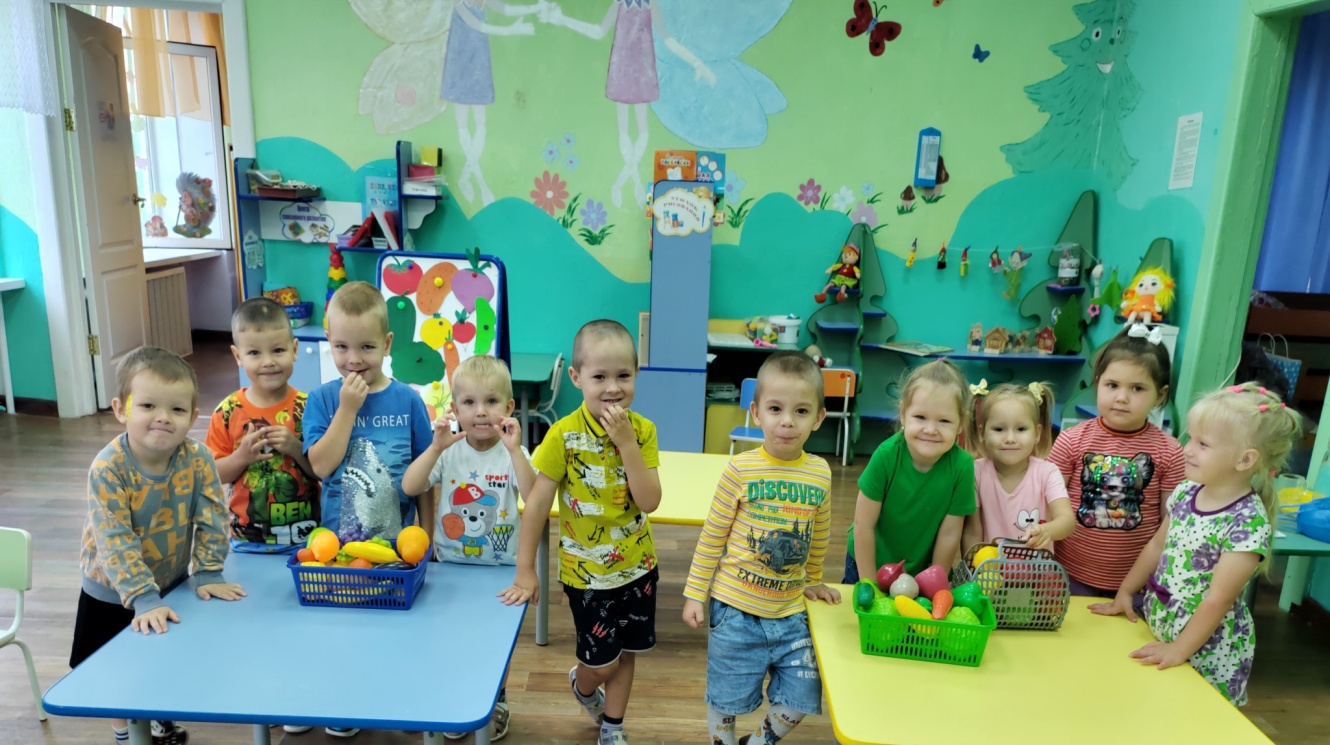 Праздник «Осень»: 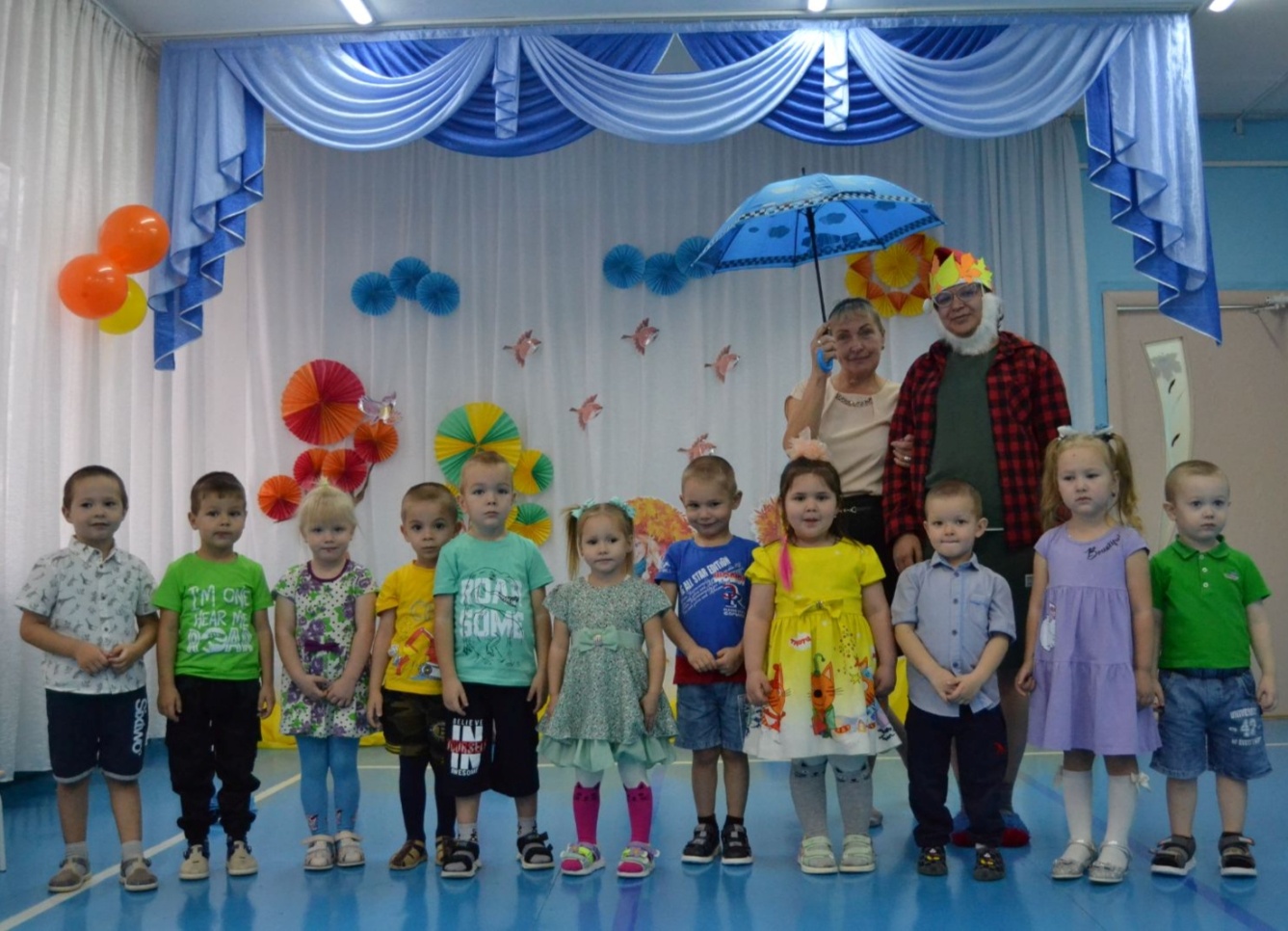 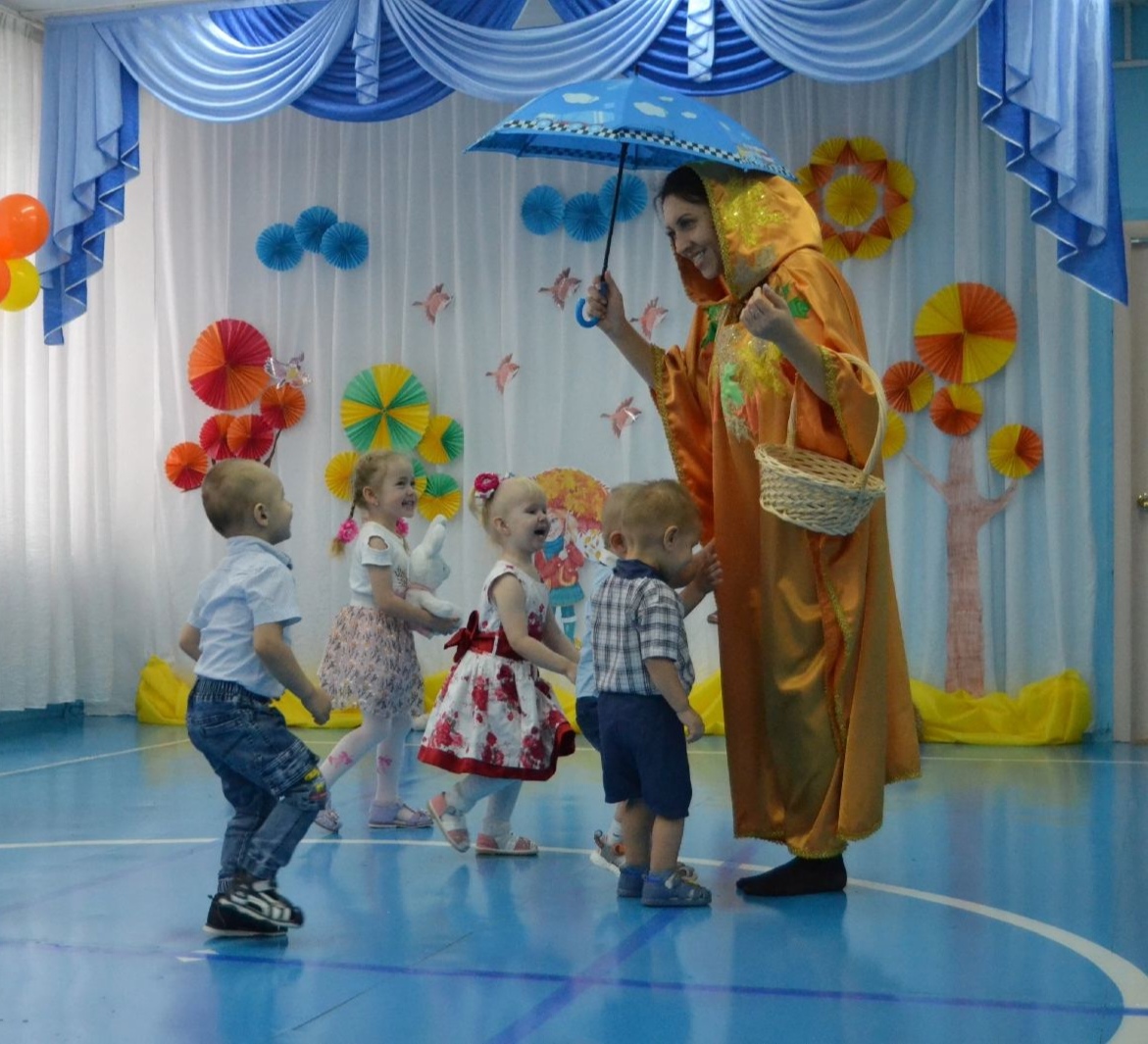 